الجمهوريــة الجزائرية الديمقراطية الشعبيـــةRépublique Algérienne Démocratique et Populaire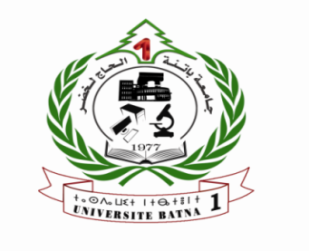  مناقشة مذكرة الماستر والتقييم المعتمد اختياريا (يحددها المشرف والطالب): حضوريا:    ./ عن بعد:اسم الخبير ولقبـــــــه: .......................................................................................................الرتبة العلمية:................................................التخصص:....................................................... وفقا لمحضر لجنة تعيين لجان المناقشة الخاصة بمذكرات الماستر لقسم ......................................            للسنة الجامعية 2021-2022     بتعيينكم في لجنة مناقشة مذكرة ماستر:للطالب (ة) : ..............................................................................................................................التخصص:...............................................................السنة الجامعية:................................................عنوان البحث:..................................................................................................................................................................................................................................................................................    يدعوكم السيد رئيس القسم لتقديم تقييم المذكرة المرفقة، وذلك وفقا للقرار رقم:362 المؤرخ في: 09/06/2014.   1-التقرير العام:  2-خلاصة التقييم:أ- العلامة:ب- الدرجة:ج- التقدير:حرر بتاريخ:............................................                                    توقيــــع الخبيـــرعناصر العملغير مقبولمقبولحسن أو جيدالمذكرة :المقدمة، المادة العلمية، التوثيق، الخاتمة والفهارس، الاخراج ، والشكل...العرض الشفهيالاجابة على الأسئلة